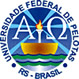 Universidade Federal de PelotasFAEM - Curso de ZootecniaTrabalho prático (2,0 pontos da 1ª avaliação).Grupo:                                                                                                               Data de entrega: 06.09.18Área escolhida:- Implantação de apiário - Parte do sucesso da atividade apícola depende da escolha de um bom local para a implantação do apiário.Cada grupo, após escolher uma das áreas (A, B, C ou D) do mapa abaixo, deverá apresentar um parecer técnico sobre as seguintes informações:1. Pontos fortes e fracos da área:2. Espécies de plantas de interesse apícola identificadas próximas do local:3. Distância do apiário até uma fonte de água:4. Distância do apiário até a casa do mel:5. Distância do apiário até a estrada:6. Apiário ficará próximo de animais ou pessoas: (    ) SIM / (    ) NÃO / Dist. aprox.: 7. Colmeias ficarão com alvado voltado para o NORTE: (    ) SIM / (    ) NÃO / (     ) Parcialmente.8. Terreno e vegetação permitem uso de carrinho de apoio: (    ) SIM / (    ) NÃO.9. Avaliação do terreno e acesso ao apiário (ex.: baixada... risco de atoleiro... muito íngreme... pasto repleto de gravatás e invasoras, etc.):10. Quantidade aproximada de colmeias recomendadas (considerar 2m entre as caixas).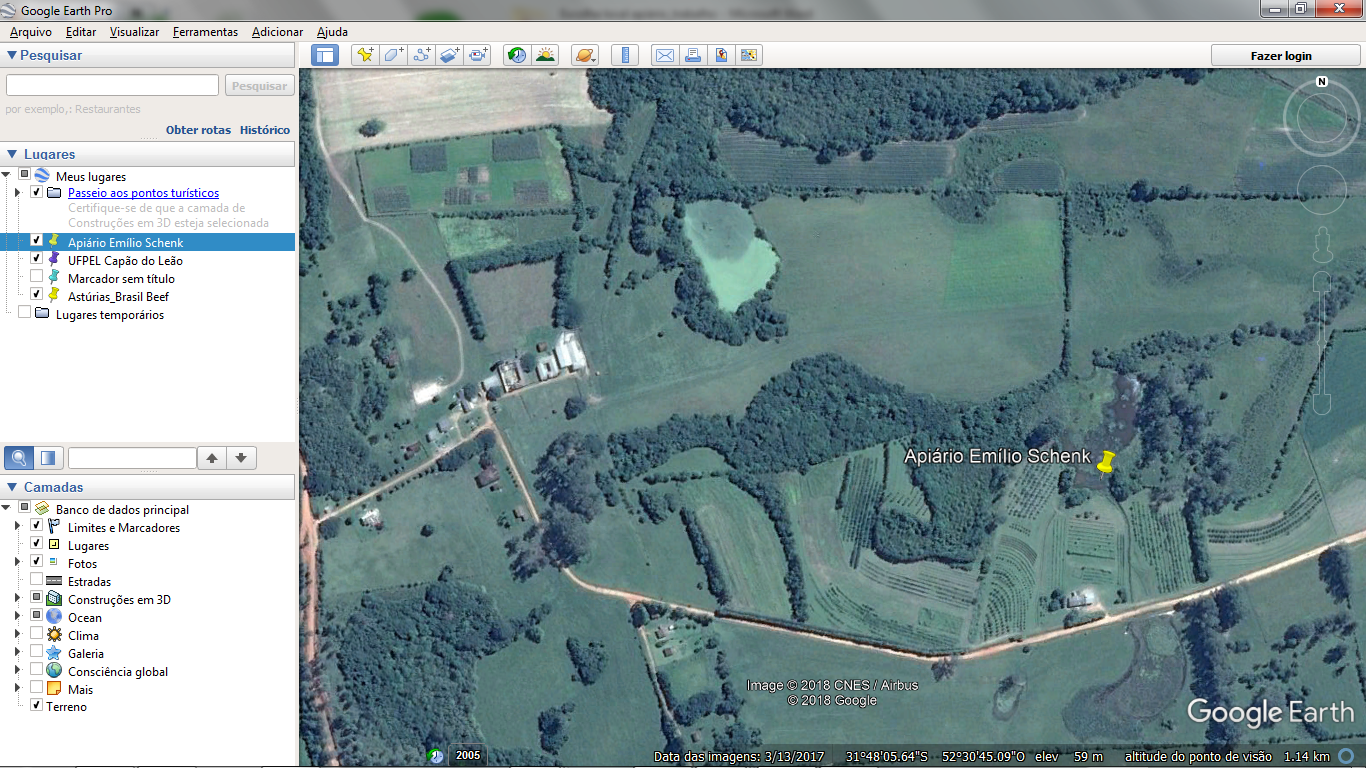 OBS.: será necessário uso do Google Earth® e visita in loco (30.08.18, com Zoot. Cristiano Hubner).